Mr. Lou DeMarchi                                                                        March 23, 2011General ManagerCourtyard Marriott Chicago Midway6610 S. Cicero Ave Bedford Park, IL 60638                                                                         E mail: lou.demarchi@whitelodging.com Dear Mr. DeMarchi:Thank you very much for the opportunity to once again earn your business.  We are pleased to present you this proposal for the deep restoration cleaning of your carpets. If you have any questions regarding my proposal, please do not hesitate to call me. 	Now introducing our exclusive deep cleaning system for your venue…Renue’s Rapid ReVenue RestorationTile & Grout Cleaning and Coloring: Step #1: Pre-Spray tile and grout with acid based (pH scale) detergent to loosen soiling and enhance appearance of the grout lines.  All of our Hotel Hygiene®Plus chemicals are formulated specifically for National Appeal.Step #2: Scrub tile and grout using state-of-the-art rotary scrubbers with cutting-edge starter detergents to accelerate soil release. All of our Hotel Hygiene®Plus chemicals are formulated specifically for National Appeal.Step #3: Clean and neutralize all tile & grout with a pH balance solution and clean water rinse. This process removes all residues from cleaning agents and leaves the tile floor free from chemical build up that would otherwise leave a haze discoloring your floors appearance.Step #4: Grout colorant application to grout lines with a quick dry epoxy coatingProject details and costs for proposed cleaning in guest bathrooms  Tile and grout cleaning……………………………..………..$20.00 eachEpoxy grout coloring system for floor grout………….……..$125.00 each PLEASE NOTE:*48 hour cancellation notice required or a 15% cancellation fee will be charged.*Renue Systems requires a $300.00 minimum service call charge per visit.*Hotel will provide complimentary parking during any scheduled work or cost will be billed back to the hotel.  *Hotel will provide access to guestrooms in a contiguous fashion to Renue System technicians during scheduled cleaning.*All work must be scheduled on a single ticketed work order and finished within a set amount of days.   *Above pricing includes moving of baskets, desk chairs and lamps. We do not move beds or other large furniture items in the guestrooms as these unexposed areas are not subject to staining or soiling. Pricing is just for the exposed traffic areas only, however we do clean in the closets, behind all doors and any other visible areas. We can address moving furniture and cleaning those areas if necessary.  Renue Systems will not be responsible for the following (but can address):Chipped or cracked tilesFlooring where grout lines have been painted and are not the original grout colorUneven surface coloring and cracks may be evident after floor is cleaned and free of sealer/wax and other coatings Some staining may be permanent in the stone and groutWe will be glad to afford you payment terms to work within your budget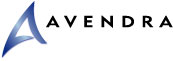 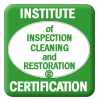 Please complete this service agreement, sign it and return it to your local Renue Systems service provider.Scope of Service:Description: 	______________________________________________________________________________________________________________________________________________Payment Terms:The sum of $________________ is the agreed upon price for the services rendered with payment to made as follows:____________ payments each for $___________ according to the following schedule:______________________________________________________________________________Please check here if your property will be paying by P-Card ___ or credit card ___Card # _________________________   Card type _________________   	Exp. date __________3 Digit Security Code (back of card)____________________Acceptance of Service AgreementThe above pricing, specifications, terms and conditions are satisfactory and you are hereby authorized to commence the work as specified.Name:  _______________________________________________          Property:__________________________________Signature:  ____________________________________________          P.O. # (if needed):___________________________ Title:  ________________________________________________          Date:  _____________________________________Phone:  _______________________________________________          Email: ____________________________________